New River Rapids and Flying Fur! presentFalling for Flyball 22October 22-23, 2022Welcome LetterWelcome to NRR’s “Falling for Flyball 22” tournament!  Please check our web site www.nrrflyball.org and links for information including directions, seeding chart, and racing schedule.  Big thanks to our judges: Dirk Elber and Patricia Howell. If you need any additional information concerning the tournament, please get in touch with Sharon Harrell saharrell@gmail.com or text or call 540 552 1351.  Schedule:Friday		3:00 p.m.	Building Opens. Setup help is always welcome!6:00 p.m.	(Approximately)   Mat Time	                 You may rent one lane for $5 or both lanes for $10 for 5 minutes.  Links to sign up ahead of time are on our website.  Saturday		7:00 a.m.	Building Opens		7:15 a.m.	Measuring 		7:45 a.m.	Captains Meeting		8:00 a.m.	Racing begins		4:00 p.m.	Approximate end of racing             Approx  4:15 p.m.   Mat Time for about 2 hours	Sunday		7:00 a.m.	Building Opens		8:00 a.m.	Racing Begins		Raffle drawings after Race 92		3:00 p.m.	Approximate end of racingMASKS ARE OPTIONALIndoor Crating AvailableWe will be offering Indoor Crating in the traditional space.   We’ll be marking off spaces for each club based on the number of entries.   If you’d like to have your area next to a specific club, please let me know by Thursday evening.    If you are certain you won’t need indoor crating for your club, please also let me know that.  INDOOR CRATING IS NOT AVAILABLE UNTIL SATURDAY MORNING. Traffic FlowPlease enter through the side doors and leave out the back doors.  We are having 2 minute warmups all weekend, but box loaders should come in in plenty of time to move boxes so that warmups can start promptly.Racing Schedule, Format, and Scoring Racing is over 30” Wide JumpsWe have a full racing schedule planned. The  seeding and format for each division, as well as the racing schedules,  can be found on our website:   www.nrrflyball.orgScoring for all divisions will be one point for each heat won and two points for winning the race.  No points for tied heats.  One point for tied races.  Warm-ups will be 2 minutes. We will be printing C-2’s including dogs for all teams.  Captains please check and initial your C-2’s on Saturday morning. Warmups will be 2 minutes all weekend. Placement in case of ties:Ties will be decided based on the following criteria:Fastest time in the divisionFastest time head to headIf still tied, a tie breaker race (2 of 3 heats)Practice Starts in all Divisions: All Divisions will have the opportunity for a practice start.  At the end of warm up when the whistle has sounded, there will be a quick period given for the starters to get a practice start with the lights.  If your team wants a practice start, please let the judge know before the end of warmup. General InformationSitePlease help us continue to make a positive impression at the Community Center!  Information about which teams are racing, on deck and in the hole will be available on http://flyballgeek.com   We’ll have signs with the exact URL posted. PLEASE remember that the Blacksburg Community Center, including the parking lots,  is an Alcohol-free and Smoke-free area.  PLEASE pick up after your dogs and take care of your own trash from your crating area.  RV parking is permitted in the assigned spaces only for those who have made prior arrangement.  RV Parking Assignments Map is being sent to all Captains.  Ribbons We will have title ribbons available for titles up through FMCh.   They are self-serve near the raffle table. If your dog earns a “Big” title this weekend (Iron Dog or Onyx or above), there will be a signup for our traditional “big title” ribbons (title, dog’s name, color requested).    I’ll order them from Stineman next Monday.   We’ll figure out getting them to you! Food Truck SundayWe’ll have a food truck from Sam’s Hot Dogs providing lunch on Sunday from 11:30 – 1:30.   We hope you’ll support the food truck!   Hospitality TableWe will have our traditional Hospitality Table with coffee and tea and a selection of snacks and goodies.   It will be located on the score table side of the racing lanes. Please help yourself – and we hope you’ll also leave a contribution for the Montgomery County Humane Society. RaffleWe’ll have a “traditional” raffle with many exciting baskets and items.  Photos: We will have a fall-themed Photo Op area for “home” photos.  Medical and Veterinary Emergencies: There are several veterinarians who will be running dogs this weekend.  Come see us first – and if need be we can refer to local vets. For humans:  Montgomery Regional Hospital3700 South Main Street, Blacksburg, VAMARK YOUR CALENDARS!  -- FOOLS FOR FLYBALL 23April 1-2, 2023	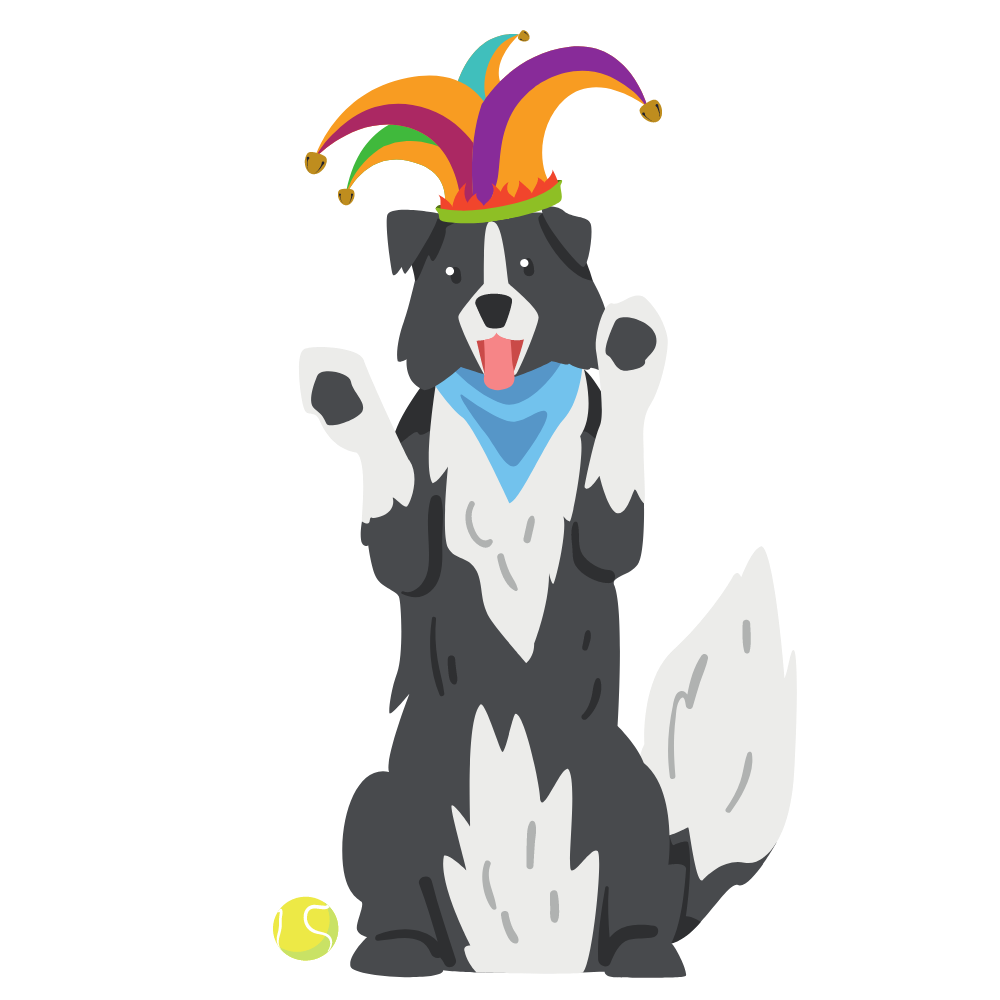 